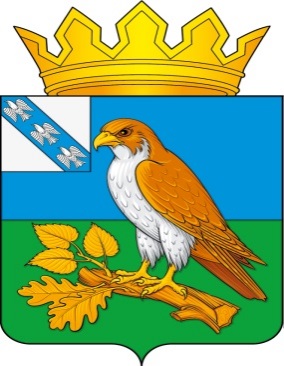 Администрация поселка ХомутовкаХомутовского района Курской областиПОСТАНОВЛЕНИЕот «09» декабря 2022 года № 157-паВ соответствии с ч. 2 ст. 8 Федерального закона от 12.02.1998 № 28-ФЗ «О гражданской обороне», п. 24 Положения о федеральном государственном надзоре в области гражданской обороны, утверждённого постановлением Правительства Российской Федерации от 25.06.2021 № 1007 «О федеральном государственном надзоре в области гражданской обороны», Администрация поселка Хомутовка ПОСТАНОВЛЯЕТ:Утвердить перечень организаций, обеспечивающих выполнение мероприятий местного уровня по гражданской обороне (Приложение к настоящему постановлению).Разместить настоящее постановление на официальном сайте Администрации поселка Хомутовка.Контроль за исполнением настоящего постановления оставляю за собой.       Глава поселка Хомутовка                                               Земцов Э.А.                                                                                                                                                            Приложение к постановлениюАдминистрации поселка Хомутовкаот 09.12.2022 г. №157-паПеречень организаций, обеспечивающих выполнение мероприятий местного уровня по гражданской обороне                                                        п. Хомутовка                                                        п. ХомутовкаОб утверждении перечня организаций, обеспечивающих выполнение мероприятий местного уровня по гражданской обороне№ п/пЗадачиНаименование организацииИННОГРНАдрес места нахождения1Оповещение населения об опасностях, возникающих при военных конфликтах или вследствие этих конфликтов, а также при ЧС природного и техногенного характераАдминистрация поселка Хомутовка46260009741024600745630307540, Курская область, Хомутовский район, п. Хомутовка, ул. Память Ильича, д.1762Подготовка населения в области гражданской обороныАдминистрация поселка Хомутовка46260009741024600745630307540, Курская область, Хомутовский район, п. Хомутовка, ул. Память Ильича, д.1763Проведение аварийно-спасательных и других неотложных работ в случае возникновения опасностей для населения при военных конфликтах или вследствие этих конфликтов, а также при ЧС природного и техногенного характераПожарно-спасательная часть № 44 ОКУ "ППС Курской области"46320506381054639017817307540, Курская область, Хомутовский район, п. Хомутовка, ул. Кирова, д.23 4Борьба с пожарами, возникающих при военных конфликтах или вследствие этих конфликтовПожарно-спасательная часть № 44 ОКУ "ППС Курской области"46320506381054639017817307540, Курская область, Хомутовский район, п. Хомутовка, ул. Кирова, д.235Восстановление и поддержание порядка в поселке, пострадавших при военных конфликтах или вследствие этих конфликтов, а также при ЧС природного и техногенного характераХомутовский ПП МО МВД России «Рыльский»46260062851144620000172307540, Курская область, Хомутовский район, п. Хомутовка, ул Советская, д.136Срочное восстановление функционирования необходимых коммунальных служб в военное времяМУП «Хомутовского ЖКХ»46260063801214600010019307540, Курская область, Хомутовский район, п. Хомутовка, ул. Заводская, д.177Срочное захоронение трупов в военное времяАдминистрация поселка *Хомутовка46260009741024600745630307540, Курская область, Хомутовский район, п. Хомутовка, ул. Память Ильича, д.1768Обеспечение устойчивости функционирования организаций, необходимых для выживания населения при военных конфликтах или вследствие этих конфликтов, а также при ЧС природного и техногенного характераОБУЗ «Хомутовская ЦРБ»АО «Энергоучасток поселок Хомутовка Курские электрические сети»Филиал АО «Газпром газораспределение Курск» в г. Железногорске46260013904632064246     462901542510246007434201064632038987    1024600937371307540,Курская область, Хомутовский район, п. Хомутовка,ул. Октябрьская, д.7307540,Курская область, Хомутовский район, п. Хомутовка,ул. Кирова, д.73307540, Курская обл., Хомутовский район, п.Хомутовка, ул.Советская,д.37 А 9Обеспечение постоянной готовности сил и средств гражданской обороныАдминистрация поселка Хомутовка76090038431027601074401152151, Ярославская область, Ростовский район, г. Ростов, Советская площадь, 15